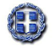 ΕΝΤΥΠΟ ΟΙΚΟΝΟΜΙΚΗΣ ΠΡΟΣΦΟΡΑΣΤου…………………………….………………………………………………………….……………………………………..……………...με έδρα τ.......……………………..…………Οδός……………………………….………………Αριθ.…………… Τ.Κ..…………….τηλ. ……………………....…….….. Fax …………..………………………. Email: ………………………………………………….Αφού έλαβα γνώση των όρων της μελέτης για την προμήθεια με τίτλο: ………………………………………….………………………………….…………………………………………………………………………………………………………………..Καθώς και των συνθηκών εκτέλεσης αυτής υποβάλλω την παρούσα προσφορά και δηλώνω ότι:- Οι προσφερόμενες υπηρεσίες πληρούν τις προδιαγραφές της μελέτης.- Αποδέχομαι πλήρως και χωρίς επιφύλαξη όλα αυτά και αναλαμβάνω την εκτέλεση της υπηρεσίας με τις ακόλουθες τιμές επί των τιμών του προϋπολογισμού της μελέτης.Α/ΑΕΙΔΟΣΠΟΣΟΤΗΤΑ(σε ώρες)ΤΙΜΗΜΟΝΑΔΟΣΠΡΟΫΠ/ΣΜΟΥ(χωρίς ΦΠΑ)ΤΙΜΗΠΡΟΣΦΟΡΑΣ(χωρίς ΦΠΑ)ΣΥΝΟΛΟ(χωρίς ΦΠΑ)1Παροχή υπηρεσιών Υπευθύνου Προστασίας Δεδομένων (DPO), σύμφωνα με τον Κανονισμό (ΕΕ) 2016/679 του Ευρωπαϊκού Κοινοβουλίου και του Συμβουλίου48011,80 €ΑΞΙΑ ΦΠΑ 24%:ΑΞΙΑ ΦΠΑ 24%:ΑΞΙΑ ΦΠΑ 24%:ΑΞΙΑ ΦΠΑ 24%:ΑΞΙΑ ΦΠΑ 24%:ΓΕΝΙΚΟ ΣΥΝΟΛΟ:ΓΕΝΙΚΟ ΣΥΝΟΛΟ:ΓΕΝΙΚΟ ΣΥΝΟΛΟ:ΓΕΝΙΚΟ ΣΥΝΟΛΟ:ΓΕΝΙΚΟ ΣΥΝΟΛΟ: